Continuité pédagogique du mardi 6 avril au vendredi 9 avrilVous trouverez dans la pochette à élastiques différents outils, fiches, … Votre enfant réalisera uniquement que les activités indiquées pour la semaine à venir. Nous l’avons complété avec d’autres documents si toutefois la période d’enseignement à distance devait être prolongée. La pochette devra impérativement revenir à l’école lors de la reprise de l’enseignement en présentiel. Mardi 6 avrilNumération : loto des chiffres (1 à 20)Jeu des maillots : Dans une enveloppe, vous trouverez des maillots avec un nombre. Mettre ces derniers dans l’ordre de la comptine numérique. Puis les retourner sauf quelques maillots. L’enfant doit déduire les nombres cachés. 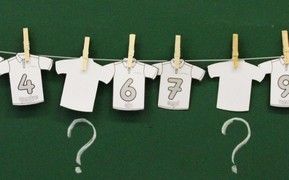 Boites à 10 : Dans une enveloppe, vous trouverez des jetons et une boîte à 10. 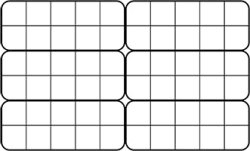 Reproduire les modèles à l’aide des jetonsApprendre à utiliser une règle : Observer la vidéo pour savoir comment utiliser une règle. S’entrainer à tracer librement des traits sur une feuille. Puis tracer des traits passant par un point unique. Puis tracer des traits passant par deux points. Phonologie : Réaliser la fiche « repérer des syllabes » TiÉcriture : Dans le cahier d’écriture vert, colorier les alphas en beige. Les étoiles avec les différentes graphies de la lettre N. Pour vous aidez, vous pouvez prendre en modèle les pages précédentes. 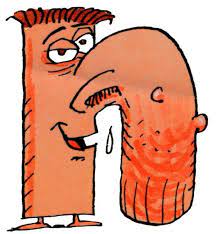 Lecture : Écouter de l’album le voyage de l’escargot. Loto des lettres cursivesComptine : Écouter la comptine Brousse-Brousse	Jeudi 8 avrilNumération : loto des nombres de 1 à 20 Jeu des maillots : Dans une enveloppe, vous trouverez des maillots avec un nombre. Mettre ces derniers dans l’ordre de la comptine numérique. Puis les retourner sauf quelques maillots. L’enfant doit déduire les nombres cachés. Fiche avec les frises numériques à compléterBoites à 10 : Dans une enveloppe, vous trouverez des jetons et une boîte à 10. Reproduire les modèles à l’aide des jetonsÉnoncer un nombre. Disposer le bon nombre de jetons. Apprendre à utiliser une règle : Réaliser la fiche de la toile d’araignée. Phonologie : Réaliser la fiche « repérer des syllabes » ROÉcriture/ Phonologie : Entourer les dessins où l’on entend le son n. réponse : domino, canapé, journal, baleine, bonnet, manège, ananas, canard, armonica. Colorier les différentes graphies de la lettre N sur la fiche. Découverte du monde : Regarder la vidéo du cycle de vie de l’escargot. Loto des lettres cursivesComptine : Écouter la comptine Ah les croco	Vendredi 9 avrilÉcriture : Au crayon de papier, tracer les lettres n, ne, ni, en, nuit, natte et on. Bien respecter les interlignes du cahier.   Numération : fiche avec les nombres à relierBoites à 10 : Fiche boîtes à 10. Dessiner les jetons sur la fiche selon l’indication. Apprendre à utiliser une règle : Réaliser la fiche avec le soleil, le bateau et le poisson. Phonologie : Réaliser la fiche « repérer des syllabes » MALoto des lettres cursivesDécouverte du monde : Réaliser la fiche sur le cycle de vie de l’escargotComptine : Écouter un éléphant qui se balançaitLes travaux seront corrigés à la reprise si nous reprenons le lundi 26 avril. En espérant vous revoir très vite. Si besoin, voici mon mail : lrocher@ac-orleans-tours.fr